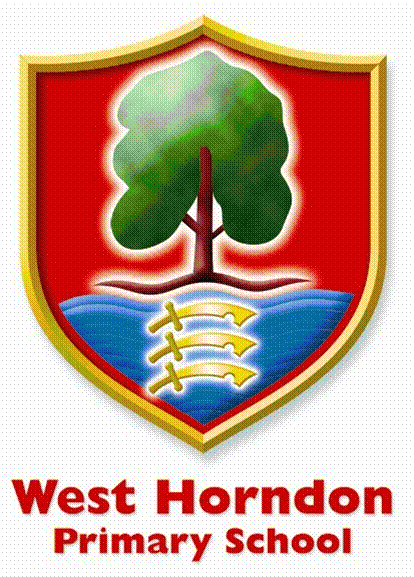 Online paymentsWe use limited personal data about Pupils and Parents/ Guardians with online payment providers to manage payments to the school.  The personal information used for this purpose is likely to include:Child’s nameChild’s identifiers (class, year, UPN)Dietary needs (where relevant)Medical needs (where relevant)Parent’s names and contact detailsThis information is shared with our online payments provider who works for us under contract.  The school is the data controller and the online payment provider is the data processor.  Our legal basis for using personal data for this purpose is that it is a task in the public interest.The information will be retained in line with our statutory pupil record.No personal information is routinely available outside of the UK.  Should a transfer of personal information be necessary we will only do so where it is permitted by law and where appropriate safeguards are in place.For information about your rights in relation to this use of your personal information please see section 5 of our overarching privacy notice.